January 7, 2022NOTICE OF THE ANNUAL GENERAL MEMBERSHIP MEETING AND ELECTION OF THE BOARD OF TRUSTEESDear Member: Notice is hereby made that the Annual General Membership Meeting and Election of the Board of Trustees will be held on February 8, 2022 (Tuesday) from 0900H to 1200H via virtual conferencing and online voting. The Agenda of the Meeting are as follows: Call to Order Proof of Notice Determination of QuorumApproval of the Minutes of the Previous Assembly held on February 9, 2021 President's Annual Report for CY 2021 Ratification of Board Resolutions CY 2021 Approval of the Remuneration of Independent Trustees Open Forum9 Election of the Board of Trustees Proclamation of Duly Elected Trustees 11. Adjournment Regular Members are requested to register for the video conference and online voting until 1700H of February A, 2022 through cwslaielection.com. Only those members who have successfully registered are entitled to participate and vote Regular Members who may not be able to attend, may choose to execute a proxy (see attached Proxy Form) which is also available in different CWSLAl Offices nationwide or may also be downloaded from CWSLAl website to be represented during the said meeting. Filled out proxies must be returned to CWSLAI Bldg., Bayani Road, Corner A. Luna Avenue, Fort Bonifacio, Taguig City or at any CWSLAl Office near you not later than 1700H of February 2, 2022. The conduct of the said event will be recorded via audio and visual recording. For AGMM and Election of the Board of Trustees related inquiries, you may visit cwslaielection.com For your information and guidance.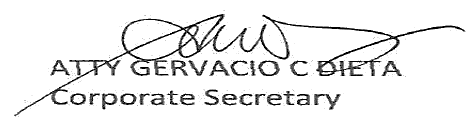 